ПРОЄКТВиконавчий комітет Нетішинської міської радиХмельницької областіР І Ш Е Н Н Я___.09.2023					Нетішин				  № ____/2023Про квартирний облікВідповідно до підпункту 2 пункту «а» статті 30, пункту 3 частини 4            статті 42 Закону України «Про місцеве самоврядування в Україні», статті 15 Житлового кодексу України, Правил обліку громадян, які потребують поліпшення житлових умов, і надання їм житлових приміщень в Українській РСР, затверджених постановою Ради Міністрів Української РСР і Української республіканської ради професійних спілок від 11 грудня 1984 року № 470, з метою розгляду клопотань служби у справах дітей виконавчого комітету Нетішинської міської ради, зареєстрованих у виконавчому комітеті Нетішинської міської ради 02 серпня 2023 року за № 23/2856-01-10/2023 та               11 серпня 2023 року за № 23/3015-01-10/2023, звернень громадян та враховуючи рекомендації громадської комісії з житлових питань при виконавчому комітеті міської ради від 29 серпня 2023 року, виконавчий комітет Нетішинської міської радиВИРІШИВ:1. Включити до списку осіб, які користуються правом позачергового одержання житлових приміщень:1.1. Шинкарчука Георгія Миколайовича, … року народження, складом сім’ї 1 особа, як такого, що перебуває на первинному обліку служби у справах дітей виконавчого комітету Нетішинської міської ради, згідно з абзацом п’ятим   пункту 15, підпунктом 3 пункту 46 Правил обліку…;1.2. Кордан Вероніку Олександрівну, … року народження, складом сім’ї            1 особа, як таку, що перебуває на первинному обліку служби у справах дітей виконавчого комітету Нетішинської міської ради, згідно з абзацом п’ятим пункту 15, підпунктом 3 пункту 46 Правил обліку…;1.3. Тихан Ірину Валентинівну, … року народження, складом сім’ї                       1 особа, згідно з підпунктом 5 пункту 13 та підпунктом 5-2 пункту 46 Правил обліку….22. Унести зміни в квартирно-облікову справу Жмуцької Вероніки Сергіївни, а саме замінити прізвище Жмуцька на Філінська, у зв’язку зі зміною прізвища. Вважати Філінську Вероніку Сергіївну такою, що перебуває у списку осіб, які користуються правом позачергового одержання житлових приміщень, справа № 365.3. Контроль за виконанням цього рішення покласти на заступника міського голови Оксану Латишеву.Міський голова                                                               	Олександр СУПРУНЮК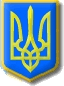 